Semaine du 10 au 14 septembreDécouvrir le monde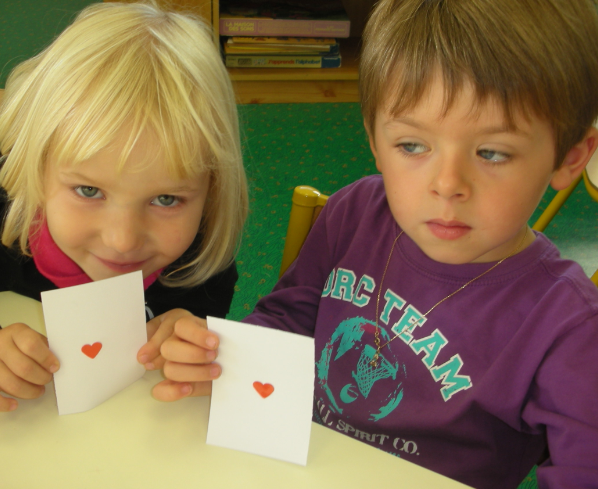 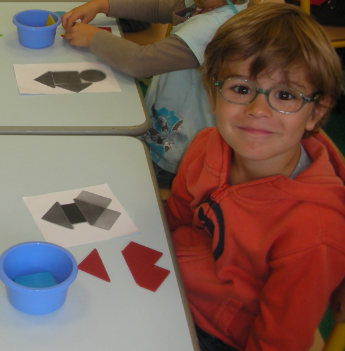 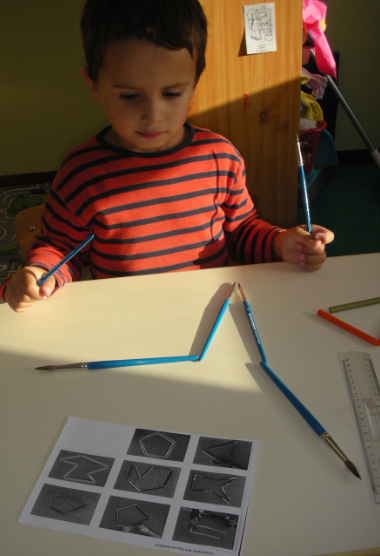 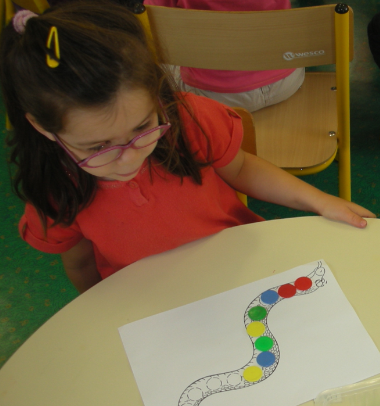 Les grands apprennent à reproduire un assemblage, à reproduire des tracés à main levé  et à construire des figures fermées. « On a construit plein de figures. »Les grands apprennent à reconnaître des petites quantités. « On a fabriqué un jeu de carte. »Les moyens  apprennent à extraire d’une collection le nombre demandé. « On a joué au jeu du serpent. »Les moyens résolvent des problèmes sur les quantités. «  On a joué à compter. »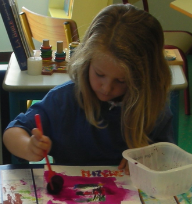 Percevoir, sentir et imaginerOn a commencé à faire des escargots à l’encre. Mais pourquoi Marie met elle des escargots partout dans notre classe ? On le saura bientôt…Agir et s’exprimer avec son corps                                                                                                                                        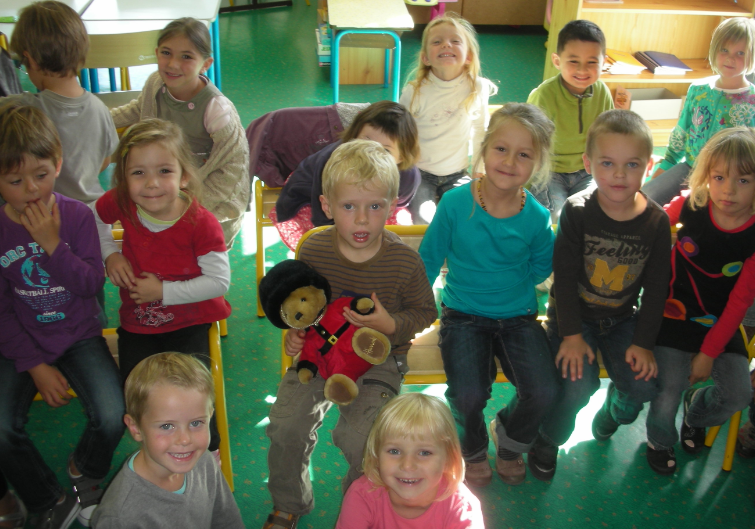 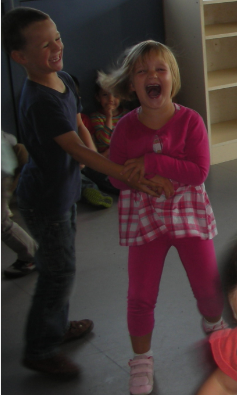 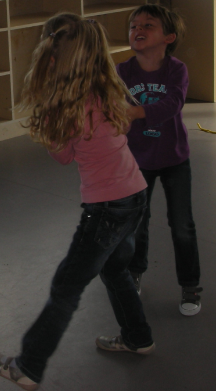 On a joué au « loup dans la bergerie. »S’approprier le langage et découvrir l’écrit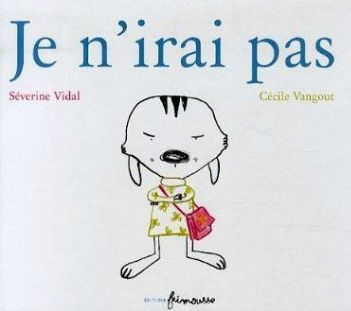 Cette semaine on a continué à faire plein de petits jeux autour de l’album La rentrée de la maîtresse. On a dicté à Marie ce qu’on avait retenu de l’histoire.On a lu aussi une autre histoire qui y ressemblait beaucoup : Je n’irai pas. 